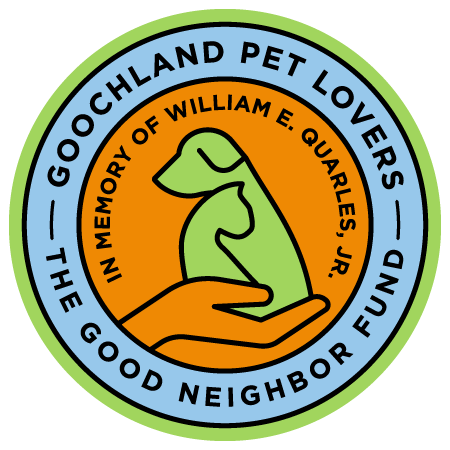 About the Good Neighbor Fund Goochland Pet Lovers (GPL), a 501(c)3 located in Goochland County, established the Good Neighbor Fund in September 2020, and launched the corresponding program in February 2021. This program was formed to strengthen families and individuals by offering assistance and coordinating low/no-cost vet care to allow families to keep their pets healthy and in their homes. The Good Neighbor Fund (GNF) provides need-based financial assistance for preventive and minor/basic pet care for Goochland residents who live at or below 200% of the Federal Poverty Level. Program Initiatives and RequirementsTo assist Goochland residents, who reside at an income level of up to 200% of the Federal Poverty Level, with funding for preventive and basic/minor pet care. Goochland residents who do not meet the eligibility requirements may be served from the GNF upon recommendation/referral by the Animal Protection Director and approval by the GNF Committee.To provide preventive and minor/basic pet care for up to two (2) pets per family per year unless special circumstances warrant, and funding is available and approved by GNF Committee. Annual funding limit per dog is $350.Annual funding limit per cat is $200. Funding is to be used for preventive and minor/basic care and not emergency medical care or food. (Food may be obtained from the Food Pantry at GoochlandCares.)Special consideration may be given to residents who do not qualify based on income and who need to have a dog or cat spayed/neutered. These residents may apply for funds for spay/neuter only and the GNF Committee may approve funds for the procedure. Dogs and cats involved in domestic abuse cases are eligible for funds upon recommendation by the Animal Protection Director and approval by the GNF Committee without being a Goochland resident.Applications will be taken by phone only. No paperwork will be sent in prior to the scheduled clinic.Preventive and minor/basic pet care will be coordinated with pre-arranged partners. This may include mobile vet services, other non-profits, or veterinary practices in Goochland and surrounding counties.Transportation may be available by GPL volunteers to transport the animal to the appointment as needed.Goochland residents who are served by Feedmore’s Meals on Wheels may be eligible for assistance including transportation of the animal to an appointment. Residents who qualify for Meals on Wheels and who do not qualify for the GNF may be served with transportation services only to take a pet to a scheduled vet appointment.EligibilityThe Good Neighbor Fund Committee will use the following eligibility requirements to fund as many Goochland residents as possible on a first come first served basis:Client must be a Goochland resident (except in the case of Domestic Abuse).Client must provide proof of residency by presenting a Driver’s License or a utility bill at clinic check-in.Client’s income level is at or below 200% of the Federal Poverty Level. Client will sign a statement on the Application confirming they meet this income level requirement.Clients must own the dog or cat. If available, copies of adoption papers, previous vet records, or county dog license should be brought to the clinic. Sometimes all that will be provided is a detailed account of how they took possession of the animal.Pet is required to be spayed/neutered. If the animal has not been previously altered, the client must agree to have the procedure performed unless the requirement is waived by a licensed veterinarian. GNF to provide funding.Dog Licenses are required. Licensing fee will be paid by the GNF. Program is restricted to pet dogs and cats only. Animal must be able to be handled by the vet staff and privately owned. No feral cats or livestock animals are eligible for funding.Limit to two (2) pets per family per year unless funding is available and approved by the GNF Committee.The GNF Committee has the authority to override any eligibility requirements for funding or services.Clients must qualify annually for the program.Clients must sign a Consent to Treatment and Liability Waiver Agreement prior to any treatment or service.Clients must have animals on a secure collar and leash or in a secure carrier prior to transport and vet visit.  If clients do not have collars, leashes or carriers, GNF will provide them if available.Covered ExpensesThe Good Neighbor Fund may provide funding for the following services:Spay/NeuterFlea/Tick PreventionCat:  Distemper/Upper Respiratory and Rabies VaccinationDog: DH(L)PP and Rabies VaccinationPuppies are eligible for at least two vet visits until they reach 16 weeks of ageMedical GroomingDewormingMinor medical issuesDog LicenseImplant Microchip (Paid for through the GPL Microchip Fund)Collar, leash, and/or carrier as needed and available Heartworm Test/Prevention – may be added in Phase IIHeartworm Treatment – may be added in Phase IIIExpenses Not CoveredThe Good Neighbor Fund will NOT provide funding for the following services:Emergency Pet CareFood or basic pet suppliesAny vet care already performed, or any vet bills already paidMajor medical or surgery proceduresRequesting Financial Assistance and Approval ProcessThe Good Neighbor Fund Committee consists of GPL Board members and volunteers and shall be no less than three members and no more than five and will maintain an odd number of members. Members of the GNF Committee are approved by the GPL Board of Directors. GNF Committee members shall serve two-year terms and may serve consecutive terms indefinitely. Time commitment commensurate with the number of applications.Goochland residents seeking assistance must complete an application by phone with the Program Coordinator.The Program Coordinator will present the list of clients for the next scheduled clinic to the GNF Committee to discuss any policy exceptions.Applications received after noon on the Thursday prior to a clinic will be scheduled for the next scheduled Mobile Vet Clinic.All clients will be seen by the Mobile Vet Clinic and then additional services will be scheduled as needed, such as spay/neuter.The Good Neighbor Fund works with several partners to provide care. The best partner for the animal will be determined and an appointment will be set at GPL’s discretion.If the resident is unable to travel to the appointment, the Good Neighbor Fund will make every effort to get a volunteer who will transport the animal for the resident.The client must sign a Consent for Treatment and Liability Waiver Agreement prior to transport, or any treatment or service is performed.The Good Neighbor Fund will disburse the approved funds directly to the veterinary practice who performed the services.Invoices will be directed to the GNF staff for review and approval. GPL’s financial policies will be followed for the approval and payment process.VolunteersGoochland Pet Lovers will solicit volunteers to:Drive animals to vet appointments as needed which includes participants of Meals on Wheels who do not qualify for funding from the GNF.Assist with the Mobile Vet Clinics.Promote the program throughout Goochland County.Additional InformationThe Good Neighbor Fund does not discriminate based on race, color, national origin, sex, age, religion, political beliefs, or disability. The Good Neighbor Fund reserves the right to deny funding to anyone for any reason.Depending on the level of funding and the number of appointments available, some preventive care may have to be scheduled further out than would otherwise be advisable.No funds are ever given directly to individuals.Any misrepresentation or fraud on the Application will result in denial of a request and barring from the program in the future. Further, any funds obtained through fraud or misrepresentation must be repaid to the Good Neighbor Fund in full.Restricted donations that are received by Goochland Pet Lovers will be added to this fund accordingly. A fund balance will be provided to the Board of Directors at each board meeting.Revised 3/22/2021